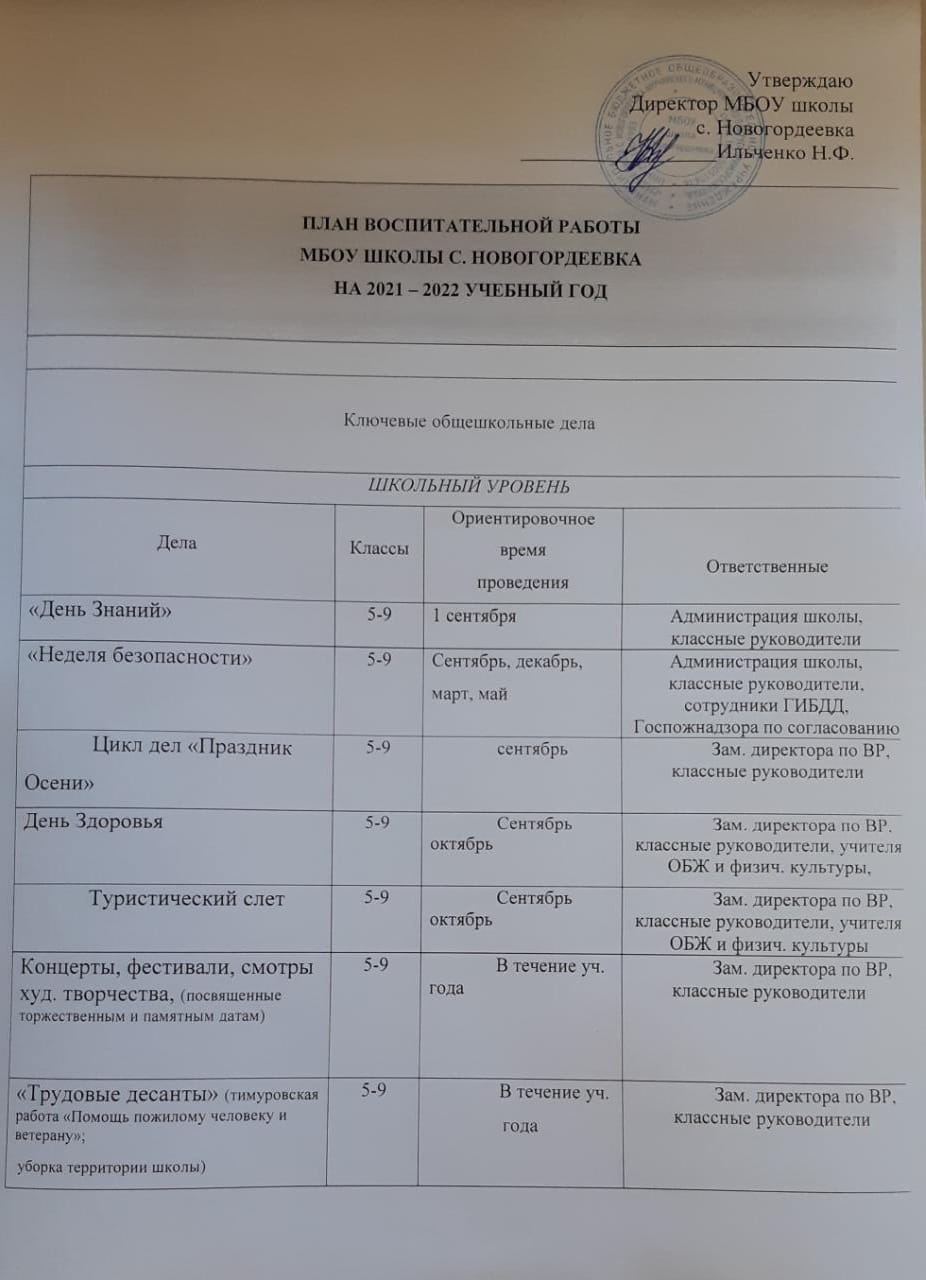 Цикл дел «Персональные выставки», (посвященные памятным датам и событиям в жизни страны)Цикл дел «Персональные выставки», (посвященные памятным датам и событиям в жизни страны)5-95-9В течение уч. годаЗам. директора по ВР, классные руководителиЦикл дел «Сыны и дочери России» (Акции, экспозиции, КТД, посвященные юбилейным датам (историч. Деятели, известные люди искусства, культуры и науки страны)Цикл дел «Сыны и дочери России» (Акции, экспозиции, КТД, посвященные юбилейным датам (историч. Деятели, известные люди искусства, культуры и науки страны)5-95-9В течение уч. годаЗам. Директора по ВР, классные руководителиЦикл дел «Наша Армия самая сильная» к 23 ФевраляЦикл дел «Наша Армия самая сильная» к 23 Февраля5-95-9Январь-февральЗам. Директора по ВР, классные руководителиЦикл дел – Празднование Дня КосмонавтикаЦикл дел – Празднование Дня Космонавтика5-95-9апрельЗам. Директора по ВР, классные руководителиЦикл дел «Мы помним. Мы гордимся» ко Дню ПобедыЦикл дел «Мы помним. Мы гордимся» ко Дню Победы5-95-9Апрель-майЗам. Директора по ВР, классные руководителиПраздник «Последний звонок»Праздник «Последний звонок»5-95-9майАдминистрация, классные руководителиЦикл дел «Здравствуй, Лето!»Цикл дел «Здравствуй, Лето!»5-85-8Июнь-августАдминистрация, классные руководителиЦикл дел «Здоровое поколение -  поколение без вредных привычек»Цикл дел «Здоровое поколение -  поколение без вредных привычек»5-95-9В течение уч. годаАдминистрация, классные руководители,сотрудники полиции, Госпожнадзора, наркоконтроля, ГИБДД, прокуратуры, здравоохранения,администрации, Думы Анучинского МО – по согласованиюЦеремония награждения (по итогам года) школьников и педагоговЦеремония награждения (по итогам года) школьников и педагогов5-95-9Май Администрация,Цикл дел «От детства к взрослости» (по финансовой грамотности)Цикл дел «От детства к взрослости» (по финансовой грамотности)5-95-9В течение уч. годаАдминистрация, классные руководители,ВНЕШКОЛЬНЫЙ УРОВЕНЬВНЕШКОЛЬНЫЙ УРОВЕНЬВНЕШКОЛЬНЫЙ УРОВЕНЬВНЕШКОЛЬНЫЙ УРОВЕНЬВНЕШКОЛЬНЫЙ УРОВЕНЬВНЕШКОЛЬНЫЙ УРОВЕНЬЦикл дел «Акции, конкурсы, проекты, волонтерские дела, фестивали, смотры», посвященные государственным и памятным датамЦикл дел «Акции, конкурсы, проекты, волонтерские дела, фестивали, смотры», посвященные государственным и памятным датам5-95-9В течение уч. годаЗам.директора по ВР, кл.руководители, КУМОУО, администрация Анучинского МОСлет органов ученического самоуправления (Окружной)Слет органов ученического самоуправления (Окружной)5-95-9майЗам.директора по ВР, кл.руководители, КУМОУО,Конкурс КВН (Окружной)Конкурс КВН (Окружной)5-95-9ноябрьЗам.директора по ВР, кл.руководители, КУ МОУО,Проекты «Шаг в науку, взгляд из будущего» (Окружной)Проекты «Шаг в науку, взгляд из будущего» (Окружной)5-95-9Ноябрь-декабрьЗам.директора по ВР, кл.руководители, КУ МОУО,Игра «Зарница»Игра «Зарница»8-98-9февральЗам.директора по ВР, кл.руководители, КУ МОУО,Курсы внеурочной деятельностиКурсы внеурочной деятельностиКурсы внеурочной деятельностиКурсы внеурочной деятельностиКурсы внеурочной деятельностиКурсы внеурочной деятельностиНазвание курсаКлассыКлассыКоличествочасовв неделюКоличествочасовв неделюОтветственныеСогласно плану внеурочной деятельностиСамоуправлениеСамоуправлениеСамоуправлениеСамоуправлениеСамоуправлениеСамоуправлениеДела, события, мероприятияКлассыКлассыОриентировочноевремяпроведенияОриентировочноевремяпроведенияОтветственныеОбщешкольная ученическая конференция.5-95-9сентябрьсентябрьЗам. директора по ВР, кл.руководителиВыборы органа ученического самоуправления школы  (Совет старшеклассников) и классов ( Совет старост)5-95-9сентябрьсентябрьЗам. директора по ВР, кл.руководителиЦикл дел»Добрые дела»(Участие в Акциях, волонтерских делах, мероприятиях разного уровня, посвященных торжественным и памятным датам)5-95-9В течение уч. годаВ течение уч. годаЗам. директора по ВР, кл.руководителиИгра «Правовая культура молодого избирателя»5-95-9Зам.директора по ВР, Председатель «Истоков»ПрофориентацияПрофориентацияПрофориентацияПрофориентацияПрофориентацияПрофориентацияДела, события, мероприятияКлассыКлассыОриентировочноевремяпроведенияОриентировочноевремяпроведенияОтветственныеУстный журнал _(оформление сменного материала по профориентации в классных уголках, школьных стендах)5-95-9В течение уч. годаВ течение уч. годаЗам. директора по ВР, кл.руководители«День открытых дверей» (Участие в днях открытых дверей   учебных заведениях Приморского края)5-95-9Январь-мартЯнварь-мартЗам. директора по ВР, кл.руководителиЦикл дел «Профессии моей семьи» (выставки персональных работ, работы-сочинения,  эссе, презентации5-95-9Ноябрь-январьНоябрь-январьВ течение учебного годаЦикл проф.ориентационных часов общения «Мир профессий» (Встречи  с известными людьми разных профессий с целью популяризации   профессий)5-95-9В течение уч. годаВ течение уч. годаЗам. директора по ВР, кл.руководители«Выставка профессий»(Посещение профориентационных выставок разного уровня)5-95-95-95-9Зам. директора по ВР, кл.руководителиЭкскурсии «Знакомство с профессиями»(предприятия Анучинского округа, г.Арсеньева, г.Уссурийска)5-95-95-95-9Зам. директора по ВР, кл.руководителиДетские общественные объединения(спортивный клуб «Штурм», «Юнармия»)Детские общественные объединения(спортивный клуб «Штурм», «Юнармия»)Детские общественные объединения(спортивный клуб «Штурм», «Юнармия»)Детские общественные объединения(спортивный клуб «Штурм», «Юнармия»)Детские общественные объединения(спортивный клуб «Штурм», «Юнармия»)Детские общественные объединения(спортивный клуб «Штурм», «Юнармия»)Дела, события, мероприятияКлассыКлассыОриентировочноевремяпроведенияОриентировочноевремяпроведенияОтветственные«О спорт, ты мир!» (Спортивные праздники, акции, соревнования, посвященные государственным, торжественным датам и праздникам)5-95-9В течение учебного годаВ течение учебного годапредседатель спортивного  клуба, кураторы объединений,кл.руководителиДень Здоровья, 5-95-9Сентябрь-октябрьСентябрь-октябрьпредседатель спортивного  клуба, кураторы объединенийТуристический слет5-95-9Сентябрь-октябрьСентябрь-октябрьпредседатель спортивного  клуба, кураторыкл.руководители«Первый в спорте»(Сдача норм ГТО)5-95-9В течение учебного годаВ течение учебного годапредседатель спортивного  клуба, кураторы объединений,кл.руководители«Дружим со   спортом» (школьные спортивные соревнования согласно Календарному плану физкультурно-оздоровительных и спортивно-массовых мероприятий)5-95-9В течение учебного годаВ течение учебного годапредседатель спортивного  клуба, кураторы объединенийкл.руководители«Семейный праздник»(23 февраля, 8 Марта –»Папа, я –спортивная семья», «Мама, я – спортивная семья5-95-9В течение учебного годаВ течение учебного годапредседатель спортивного  клуба, куратор, кл.руководители, родителиСпортивное состязание «Один день в Армии» » (ко Дню защитника Отечества)7-97-9февральфевральпредседатель спортивного  клуба, кураторы, кл.руководителиЭкскурсии, экспедиции, походыЭкскурсии, экспедиции, походыЭкскурсии, экспедиции, походыЭкскурсии, экспедиции, походыЭкскурсии, экспедиции, походыЭкскурсии, экспедиции, походыДела, события, мероприятияКлассыКлассыОриентировочноевремяпроведенияОриентировочноевремяпроведенияОтветственныеЭкскурсии:(исторический музей с. Анучино, г.Арсеньев, г. Владивосток)5-95-9В течение учебного годаВ течение учебного годаЗам. директора по ВР, кл.руководителиВахта памяти  у копии знамени Победы5-95-9маймайЗам.директора по ВР, Классные руководители, «Встреча с прекрасным» (Посещение   театра, картинных галерей, цирковых программ г. Арсеньев, Владивосток, Уссурийск5-95-9В течение учебного годаВ течение учебного годаЗам. директора по ВР, кл.руководителиОднодневный поход «Школа выживания»5-95-9Сентябрь-октябрь, майСентябрь-октябрь, майЗам. директора по ВР, кл.руководители, кураторы ШСК и «Юнармии»Организация   предметно-эстетической средыОрганизация   предметно-эстетической средыОрганизация   предметно-эстетической средыОрганизация   предметно-эстетической средыОрганизация   предметно-эстетической средыОрганизация   предметно-эстетической средыДела, события, мероприятияКлассыКлассыОриентировочноевремяпроведенияОриентировочноевремяпроведенияОтветственныеЦикл дел «Классный кабинет - особая территория каждого класса»5-95-9ноябрьноябрьЗам.директора по ВР, Кл.руководителиВыставки, экспозиции, оформление актового зала, школьного коридора(в рамках мероприятий, посвященных Дню Защитника Отечества и Дню Победы, государственных и торжественных дат и праздников)5-95-9В течение уч. годаВ течение уч. годаЗам.директора по ВР, Кл.руководителиКонкурс «Озеленение классного кабинета»5-95-9ноябрьноябрьЗам.директора по ВР, Кл.руководителиРабота  с родителямиРабота  с родителямиРабота  с родителямиРабота  с родителямиРабота  с родителямиРабота  с родителямиДела, события, мероприятияКлассыКлассыОриентировочноевремяпроведенияОриентировочноевремяпроведенияОтветственные«Родительский всеобуч» (Родительские собрания, тематические лектории, круглые столы и др.)5-95-9Сентябрь-октябрь, декабрь,   Март, майСентябрь-октябрь, декабрь,   Март, майАдминистрация школыЦикл дел «Качественное питание для детей» (проверка питания, анкетирование родителей, детей)5-95-9В течение уч. годаВ течение уч. годаАдминистрация школы, родительский комитет«Сотрудничество»(работа родительского комитета школы и классов с    Советом по профилактике школы, школьной службой  медиации «Примирение»)5-95-9В течение уч. годаВ течение уч. годаАдминистрацияРодительскийКомитет, председатель Совета, ШСМКлассное руководство (согласно воспитательным планам работыКлассных руководителей)Классное руководство (согласно воспитательным планам работыКлассных руководителей)Классное руководство (согласно воспитательным планам работыКлассных руководителей)Классное руководство (согласно воспитательным планам работыКлассных руководителей)Классное руководство (согласно воспитательным планам работыКлассных руководителей)Классное руководство (согласно воспитательным планам работыКлассных руководителей)Школьный урок(согласно рабочим программам учителей-предметников)Школьный урок(согласно рабочим программам учителей-предметников)Школьный урок(согласно рабочим программам учителей-предметников)Школьный урок(согласно рабочим программам учителей-предметников)Школьный урок(согласно рабочим программам учителей-предметников)Школьный урок(согласно рабочим программам учителей-предметников)